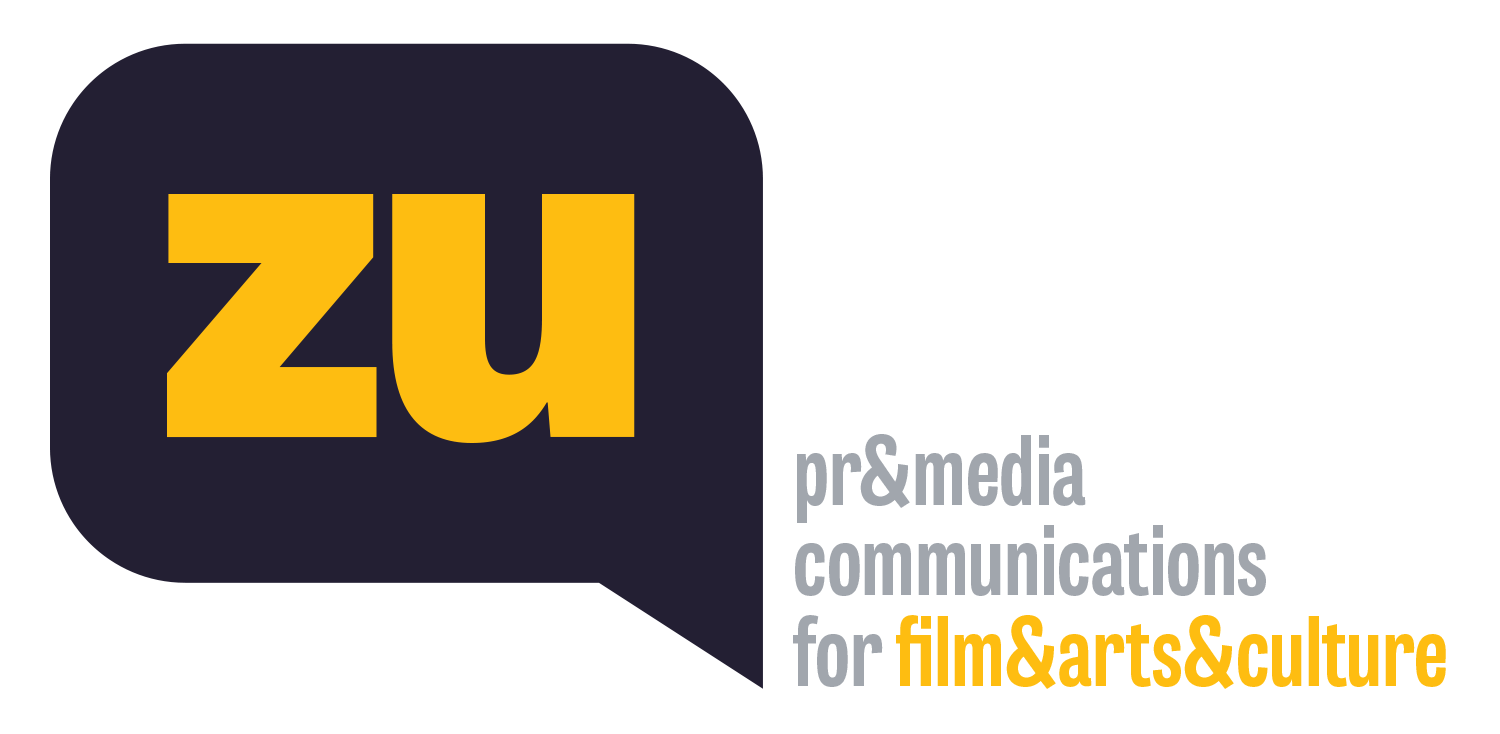 Maddenin Halleri, 19 Haziran’da MUBI Türkiye’deYönetmen ve sanatçı Deniz Tortum’un yenilikçi bakışı ve etkileyici görsel dünyasıyla 2020 festivallerinden ödüllerle dönmüş belgeseli “Maddenin Halleri”, 19 Haziran’da MUBI Türkiye’de çevrimiçi gösterime giriyor. Tortum’un babasının hekim olarak 30 yıl görev yaptığı ve kendisinin de dünyaya geldiği Cerrahpaşa Tıp Fakültesi’ni adeta canlı bir organizmaya dönüştüren film; sağlık çalışanlarını, hastaları, kedileri, sokağı ve çok yakındaki Türkiye’yi izlerken, “ömürleri bittiği” gerekçesiyle yıkılan Cerrahpaşa binalarının son zamanlarını kaydederek de toplumsal bir hafızaya dönüşüyor. Boston Globe’un “Frederick Wiseman’ın ‘Hospital’i ile Lars von Trier’in ‘The Kingdom’ serisini karıştırsanız bu hipnotik ve unutulması güç film ortaya çıkardı” sözleriyle övdüğü film, Antalya Altın Portakal ve İstanbul film festivallerinde En İyi Belgesel Film seçilmiş, Engelsiz Filmler Festivali’nde de En İyi Film ve En İyi Yönetmen ödüllerini almıştı. Türkiye’de çevrimiçinde yalnızca MUBI Türkiye’de gösterilecek olan “Maddenin Halleri”, yazın gerçekleşecek özel gösterimlerle seyircisiyle sinemalarda da buluşacak.Yönetmen ve sanatçı Deniz Tortum’un son filmi “Maddenin Halleri”, 19 Haziran’da MUBI Türkiye’de çevrimiçi gösterime giriyor. Dünya prömiyerini geçen yıl Rotterdam Film Festivali’nde yapan, Antalya Altın Portakal ve İstanbul film festivallerinde En İyi Belgesel Film seçilen “Maddenin Halleri”, Deniz Tortum’un babasının hekim olarak 30 yıl görev yaptığı ve kendisinin de dünyaya geldiği Cerrahpaşa Tıp Fakültesi’nde geçiyor ve buradaki gündelik akışın peşinde, sağlık çalışanlarını, hastaları, kedileri, sokağı ve çok yakındaki Türkiye’yi izliyor. Çekimleri 2015’te başlayan ve aralıklarla dört yıl boyunca hastaneyi yakından izleyen Tortum, 2018’den beri süren “ömürleri bittiği” gerekçesiyle yıkılan Cerrahpaşa binalarının son zamanlarını da kaydederek toplumsal bir hafıza da yaratmış oluyor.Filmmaker Magazine'in 2019’da “Bağımsız sinemanın 25 Yeni Yüzü” arasında gösterdiği, “Zayiat” (2013) ve “Anadolu Turnesi” (2018) filmlerinin yanı sıra Sanal Gerçeklik (VR) çalışmalarıyla da tanıdığımız yönetmen ve sanatçı Deniz Tortum’un yazıp yönettiği “Maddenin Halleri”; Türkiye’nin en önemli sağlık kuruluşlarının başında gelen Cerrahpaşa Tıp Fakültesi’nde benzersiz bir yolculuğa çıkarıyor seyirciyi. Hastanenin koridorlarında, ameliyathanelerde, doktorların dinlenme odalarında ve hatta morgunda gezen kamera, birbirinden renkli karakterler geçidi sunarken, türlerin ve film tekniklerinin birbirine karıştığı hibrit yapısıyla da şaşırtıcı bir izleme deneyimi sunuyor. Filmin görüntü yönetmenliğini de üstlenen Tortum; Bilgisayarlı Tomografi (BT), Manyetik Rezonans (MR) gibi görüntüleme yöntemlerini de kullanarak, Cerrahpaşa’nın mimarisini lazer tarayıcılarla üç boyutlu bir nokta bulutuna dönüştürüyor. “Hipnotik ve unutulması güç film”Boston Globe’un “Frederick Wiseman’ın ‘Hospital’i ile Lars von Trier’in ‘The Kingdom’ serisini karıştırsanız, ortaya Deniz Tortum’un bu hipnotik ve unutulması güç filmi ortaya çıkardı” sözleriyle övdüğü film, geçen yıl dünyanın en önemli belgesel film festivallerinden Dokufest’in Balkan bölümünde yarışmış, 57. Antalya Altın Portakal Film Festivali'nde “Özgün anlatımı, yenilikçi görselliği, görünmeyeni görünür kılması” gerekçesiyle En İyi Belgesel Film Ödülü’nü kazanmıştı. İstanbul Film Festivali’nde de En İyi Belgesel Film seçilen “Maddenin Halleri”, Engelsiz Filmler Festivali’nde En İyi Film ve En İyi Yönetmen ödüllerini, A.B.D. prömiyerini yaptığı Imagine Science Film Festivali’nde de Labocine Özel Mansiyon Ödülü’nü kazanmıştı.Yapımcılığını Anna Maria Aslanoğlu, Öykü Canlı ve Aslı Erdem’in, ortak yapımcılığını ise Fırat Sezgin’in üstlendiği “Maddenin Halleri”nin kurgusunu Sercan Sezgin, müziklerini Alican Çamcı, renklerini James Norman, ses tasarımını da Ernst Karel ile Yalın Özgencil yaptı.Türkiye’de çevrimiçinde yalnızca MUBI Türkiye’de gösterilecek olan “Maddenin Halleri”, yazın gerçekleşecek özel gösterimlerle seyircisiyle sinemalarda da buluşacak.Ayrıntılı bilgi için: phasesfilm.comMADDENİN HALLERİDeniz Tortum“Frederick Wiseman’ın ‘Hospital’i ile Lars von Trier’in ‘The Kingdom’ serisini karıştırsanız, ortaya Deniz Tortum’un bu hipnotik ve unutulması güç filmi ortaya çıkardı.”Boston Globe - Peter Keough“Son dönemlerde izlediğim insan hayatına dair en iyi belgeseldi. Aldığı ödüller de bunu destekledi. Sağlık çalışanlarına şiddet gösterenlere ev ödevi olarak izletmeli!Hastası yoğun bakımdayken hastanenin arka bahçesinde ağlayanlara ve devam eden hayata isyan edenlere. Tebrikler Deniz Tortum. Bizim ülke olarak bu belgesele çok ihtiyacımız vardı!”Milliyet - Filiz Aygündüz“Hastanenin kalp atışlarını hissediyoruz; bu organizmanın nefes aldığını duyuyoruz.” - Reverse Shot - James Wham“‘Maddenin Halleri’, benim aklıma Kieślowski’nin Hastane‘sini (Szpital, 1977) getirdi. Fakat ondan da daha varoluşsal bir yere gitmiş Deniz Tortum. (…) ‘Dünyaya gelmek’ denen şeye maddi ve dünyevi bir perspektiften yaklaşabilen bir film Maddenin Halleri. Altyazı - Fırat Yücel“[Tortum] ürkütücü bir şekilde insan-sonrası ve aciliyetçi hümanist eğimli bir vizyon yaratıyor.”Museum of the Moving Image“Deniz Tortum’un ‘Maddenin Halleri’ adlı filmi ise Altın Portakal’da izleyen herkesi etkileyebilen nadir filmlerden biri. Hatta Cerrahpaşa’da geçen ve çekimleri uzun süreye yayılan bu film içerdiği izlenmesi zor sahnelerden dolayı bazılarını biraz fazla etkileme riskine sahip. 'Maddenin Halleri’ sağlık çalışanlarıyla, tıpla, bedenlerle, ölümle ilgili sinema dili çok güçlü ve ne yaptığını iyi bilen gerçekçi-deneysel bir çalışma.”BirGün - Murat Tırpan"Tedavi ve tedavi verenlerin kendileri hakkında yenilikçi ve benzeri olmayan şiirsel bir çalışma.”Filmuforia“Özgün anlatımı, yenilikçi görselliği, görünmeyeni görünür kılıyor."57. Antalya Altın Portakal Film Festivali Ulusal Belgesel Film Yarışması Jürisi“Cesur yaklaşımı ile belgesel film sınırlarını zorladığı, baştan sona bütünselliğini bozmadığı, yüksek görsel estetiği ve minimalist ses tasarımı ile filmi zamansızlaştırdığı, bizi yaşam ve ölüm çizgileri arasında gezdirdiği ve sorgulattığı, ve içini bilmediğimiz önemli bir sistemin kontrastlarını ve aktörlerini özgün ve samimi bir anlatım diliyle sunduğu için…”39. İstanbul Film Festivali Ulusal Belgesel Film Yarışması Jürisi“Kurduğu atmosfer ile yakaladığı gerçeklikleri bütün bir hayat meselemize kurguluyor.”Engelsiz Filmler Festivali Engelsiz Yarışma JürisiMADDENİN HALLERİ / PHASES OF MATTER2020 / Türkiye / 71’Belgesel, Renkli, DigitalYönetmen: Deniz Tortum Yapımcılar: Anna Maria Aslanoğlu (istos film, TR), Öykü Canlı (Yumurta Yapım, TR), Aslı Erdem (Beatrice Films, TR) Ortak Yapımcı: Fırat Sezgin (Institute of Time, TR)Kurgu: Sercan Sezgin Görüntü Yönetmeni: Deniz TortumMüzik: Alican Çamcı Ses Tasarımı: Ernst Karel, Yalın Özgencil Renk: James NormanFestivaller & Ödüller2020 Dünya Prömiyeri Rotterdam FF Bright Future | DokuFest Balkan Yarışması | Antalya Altın Portakal FF Ulusal Belgesel Film Yarışması En İyi Belgesel Film | İstanbul FF Ulusal Belgesel Yarışması En İyi Belgesel Film | Engelsiz FF Engelsiz Yarışma - En İyi Film, En İyi Yönetmen | Imagine Science FF Labocine Özel Mansiyon Ödülü İstanbul Modern Biz de Varız! seçkisi | 2021 Boston Türk Filmleri Festivali | SF DocFest | First Look Festivali Cerrahpaşa Tıp Fakültesi’nde geçen Maddenin Halleri hastaneyi evi bellemiş doktor, hemşire ve tüm sağlık çalışanlarının gündelik hayatlarına, hastanenin bitmek bilmeyen koridorlarına ve solmuş binalarına ve ölümü itinayla hafifletmeye çalışan mizahına odaklanıyor. Film doktor odalarında, ameliyathanelerde ve sağlığı yerinde olanların girmeye tenezzül etmeyeceği köşelerde dolanarak hastanedeki yaşamı anlamaya çalışıyor. Hastahanede 2018’den beri süren ‘yerinde dönüşüm’ çalışmalarında “ömürleri bittiği” gerekçesiyle yıkılan binaların son zamanlarına da tanıklık eden belgesel; sağlık çalışanlarının hastane çatısı altında olup bitenle başa çıkabilme yetilerini, hastaların beden ile kurdukları kırılgan ilişkiyi ve hemen dışarıdaki Türkiye’yi de izliyor.Deniz Tortum, babasının hekim olarak 30 yıl görev yaptığı ve kendisinin dünyaya geldiği Cerrahpaşa Tıp Fakültesi’ndeki gündelik hayatı mercek altına alıyor. Hasta odalarından koridorlara, yemekhaneden ameliyathanelere uzanan kamera, seyirciyi birbirinden renkli karakterler geçidine sokuyor. Eskimeye yüz tutmuş mekanın olduğu kadar, işlerine tutkuyla bağlı sağlık çalışanlarının ve iyileştirmeye çalıştıkları hastaların portresini çizerken; seyircisini hayattan ölüme, gerçekten kurmacaya taşıyor. Bu titiz gözlem, yalnızca bir hastanenin değil, aynı zamanda ülkenin de hikâyesini anlatıyor.Deniz Tortum: 1989 İstanbul doğumlu yönetmen ve medya sanatçısı Deniz Tortum, Bard College’da sinema eğitimi aldı. Filmleri ve yeni medya çalışmaları Venedik Film Festivali, SXSW, Sharjah Bienali, Sheffield, !f İstanbul, True/False ve Dokufest dahil olmak üzere pek çok önemli festivalde gösterildi. 2013’te çektiği ilk uzun filmi “Zayiat”, dünya prömiyerini South by Southwest’te (SXSW) yaptı. 2017’de Carmine Grimaldi ile birlikte yönettikleri “Keşke Barış Gelse”, Dokufest’te En İyi Kısa Belgesel Ödülü’nü aldı ve Sheffield, True/False gibi önemli festivallerde gösterildi. MIT Open Documentary Lab’de araştırma görevlisi olarak sanal gerçeklik üzerine çalıştı ve !f İstanbul ve Camden film festivallerinin yeni medya bölümlerinin küratörlüğünü yaptı. Çağrı Hakan Zaman ve Nil Tuzcu ile birlikte hazırladıkları ve 6-7 Eylül olaylarını anlatan “Eylül 1955” (2016) ve Emre Yeksan’ın “Yuva” filminin dünyasından ilhamla çektiği “Selyatağı” (2018) adlı sanal gerçeklik projelerine imza attı. 2018 yılında Can Eskinazi ile birlikte “Anadolu Turnesi” adlı müzik belgeselini yönetti. 2019’da Filmmaker Magazine tarafından “Bağımsız Sinema’nın 25 Yeni Yüzü” arasında gösterildi. 2016-2018 yıllarında Harvard Film Study Center’da üzerine çalışmaya başladığı son belgeseli “Maddenin Halleri”, dünya prömiyerini Ocak 2020’de Rotterdam Film Festivali’nin Bright Future bölümünde yaptı. Film ve yeni medya çalışmalarını İstanbul ve New York arasında sürdürmeye devam ediyor.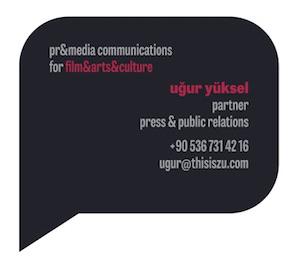 